ПРОЕКТ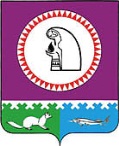 О внесении изменений в Положение о системе оплаты труда работников муниципального казенного учреждения «Служба материально-технического обеспечения», утвержденное постановлением администрации Октябрьского района от 23.04.2019 № 821Руководствуясь Трудовым кодексом Российской Федерации, в целях упорядочения оплаты труда, социальной защищенности работников муниципального казенного учреждения «Служба материально-технического обеспечения»:1. Внести в Положение о системе оплаты труда работников муниципального казенного учреждения «Служба материально-технического обеспечения», утвержденное постановлением администрации Октябрьского района от 23.04.2019 № 821 изменения: Раздел 2 изложить в новой редакции:«2. Порядок и условия оплаты труда работников МКУ «СМТО»2.1. Работникам МКУ «СМТО» должностные оклады (оклады) устанавливаются приказом директора МКУ «СМТО» и оформляются трудовым договором на основе требований к профессиональной подготовке и уровню квалификации, которые необходимы для осуществления профессиональной деятельности, с учетом сложности и объема выполняемой работы.Размеры должностных окладов работникам МКУ «СМТО» устанавливаются на основе отнесения занимаемых ими должностей служащих к профессиональным квалификационным группам, утвержденным приказами Министерства здравоохранения и социального развития Российской Федерации:от 29.05.2008 № 247н «Об утверждении профессиональных квалификационных групп должностей руководителей, специалистов и служащих»;от 29.05.2008 № 248н «Об утверждении профессиональных квалификационных групп общеотраслевых профессий рабочих».2.2. Должностные оклады директора, начальника ЕДДС устанавливаются в следующих размерах:Таблица № 12.3. Должностные оклады работников, занимающих общеотраслевые должности руководителей, специалистов и служащих, устанавливаются в следующих размерах:Таблица № 22.4. Размеры должностных окладов руководителей, специалистов и служащих МКУ «СМТО», занимающих должности (профессии), не отнесенные к профессиональным группам, устанавливаются в следующих размерах:Таблица № 32.5. Размеры должностных окладов работников, занимающих профессии рабочих в зависимости от присвоенных им квалификационных разрядов, устанавливаются в следующих размерах:Таблица № 4                                                                                                                                                             ». Абзац 1 пункта 4.3 раздела 4 изложить в следующей редакции:«4.3. Размер выплаты за стаж работы, выслугу лет устанавливается в процентах                      от должностного оклада (оклада) работникам МКУ «СМТО» в зависимости от:- общего количества лет, проработанных в МКУ «СМТО»;- периодов работы (службы), опыт и знания по которым необходимы для выполнения должностных обязанностей по занимаемой должности.».2. Постановление вступает в силу после опубликования, кроме подпункта 1.1 пункта 1, который  распространяется на правоотношения, возникшие с 01.10.2023.3. Опубликовать постановление в официальном сетевом издании «Официальный сайт Октябрьского района».4. Контроль за выполнением постановления возложить на исполняющего обязанности заместителя главы Октябрьского района по внутренней политике администрации Октябрьского района Насибулина А.Ю.Глава Октябрьского района			                                                     С.В. Заплатин				Исполнитель:Заместитель председателя Комитета,заведующий бюджетным отделом Комитетапо управлению муниципальными финансами администрации Октябрьского районаЗаворотынская Н.А.28-1-38 (доп. 310)Согласовано:		Заместитель главы Октябрьского районапо экономике, финансам, председатель Комитета по управлениюмуниципальными финансами                                                                                      Н.Г. КуклинаИсполняющий обязанности заместителяглавы Октябрьского района по внутренней политикеадминистрации Октябрьского района 					                   В.Н. Ковриго Исполняющий обязанности заведующего отделом муниципальной службы и кадровой политики администрации Октябрьского района                                                                       Р.Р. ИгнатовичЗаведующий юридическим отделомадминистрации Октябрьского района                                                                     Л.Ю. ДаниленкоПредседатель Контрольно-счетной палаты Октябрьского района                                                                                                   О.М. Бачурина                      Председатель профкома первичной профсоюзнойорганизации администрации Октябрьского района			          С.В. ПатрактиноваЮридический отдел администрации Октябрьского районаСтепень публичности – 1 МНПАРазослать:1. Заместителю главы Октябрьского района по экономике, финансам, председателю Комитета по управлению муниципальными финансами администрации Октябрьского района – 1 экз.;2. Отдел бухгалтерского учета и финансов администрации Октябрьского района - 1 экз.;3. Отдел муниципальной службы и кадровой политики администрации Октябрьского района - 2 экз.;4. МКУ «СМТО» – 1 экз.Пояснительная записка к проекту постановления администрации Октябрьского района«О внесении изменения в постановление администрации Октябрьского района от 23.04.2019 № 821» 	Проект постановления администрации Октябрьского района «О внесении изменения в постановление администрации Октябрьского района от 23.04.2019 № 821» предусматривает внесение изменений в систему оплаты труда работников муниципального казенного учреждения «Служба материально-технического обеспечения» с 01 октября 2023 года. Предлагается внести изменения в порядок оплаты труда работников муниципального казенного учреждения «Служба материально-технического обеспечения», увеличив размер должностного оклада работникам с 01.10.2023 на 5,5 процента, а также определить условия установления выплаты за стаж и выслугу лет, включив в стаж периоды работы (службы), опыт и знания по которым необходимы для выполнения должностных обязанностей по занимаемой должности.Заместитель председателя Комитета, заведующийбюджетным отделом Комитета по управлению муниципальными финансами администрацииОктябрьского района                                                                                              Н.А. ЗаворотынскаяМуниципальное образование Октябрьский районАДМИНИСТРАЦИЯ ОКТЯБРЬСКОГО РАЙОНАПОСТАНОВЛЕНИЕМуниципальное образование Октябрьский районАДМИНИСТРАЦИЯ ОКТЯБРЬСКОГО РАЙОНАПОСТАНОВЛЕНИЕМуниципальное образование Октябрьский районАДМИНИСТРАЦИЯ ОКТЯБРЬСКОГО РАЙОНАПОСТАНОВЛЕНИЕМуниципальное образование Октябрьский районАДМИНИСТРАЦИЯ ОКТЯБРЬСКОГО РАЙОНАПОСТАНОВЛЕНИЕМуниципальное образование Октябрьский районАДМИНИСТРАЦИЯ ОКТЯБРЬСКОГО РАЙОНАПОСТАНОВЛЕНИЕМуниципальное образование Октябрьский районАДМИНИСТРАЦИЯ ОКТЯБРЬСКОГО РАЙОНАПОСТАНОВЛЕНИЕМуниципальное образование Октябрьский районАДМИНИСТРАЦИЯ ОКТЯБРЬСКОГО РАЙОНАПОСТАНОВЛЕНИЕМуниципальное образование Октябрьский районАДМИНИСТРАЦИЯ ОКТЯБРЬСКОГО РАЙОНАПОСТАНОВЛЕНИЕМуниципальное образование Октябрьский районАДМИНИСТРАЦИЯ ОКТЯБРЬСКОГО РАЙОНАПОСТАНОВЛЕНИЕМуниципальное образование Октябрьский районАДМИНИСТРАЦИЯ ОКТЯБРЬСКОГО РАЙОНАПОСТАНОВЛЕНИЕ«»2023г.№пгт. Октябрьскоепгт. Октябрьскоепгт. Октябрьскоепгт. Октябрьскоепгт. Октябрьскоепгт. Октябрьскоепгт. Октябрьскоепгт. Октябрьскоепгт. Октябрьскоепгт. ОктябрьскоеНаименование должностиДолжностной оклад (оклад), руб.Директор26163Начальник ЕДДС25318Квалификационные уровниДолжностной оклад (руб.)Профессиональная квалификационная группа «Общеотраслевые должности служащих четвертого уровня»Профессиональная квалификационная группа «Общеотраслевые должности служащих четвертого уровня»1 квалифицированный уровеньНачальник материально-технического снабжения151912 квалификационный уровеньГлавный механик148522 квалификационный уровеньГлавный бухгалтер14852Профессиональная квалификационная группа «Общеотраслевые должности служащих третьего уровня»Профессиональная квалификационная группа «Общеотраслевые должности служащих третьего уровня»1 квалификационный уровеньСпециалист по кадрам144061 квалификационный уровеньЭкономист137151 квалификационный уровеньЭкономист11882Профессиональная квалификационная группа «Общеотраслевые должности служащих второго уровня»Профессиональная квалификационная группа «Общеотраслевые должности служащих второго уровня»1 квалификационный уровеньДиспетчер75951 Квалификационный уровеньСтарший оперативный дежурный121531 квалификационный уровеньТехник-программист121531 квалификационный уровеньПомощник старшего оперативного дежурного9874Профессиональная квалификационная группа «Общеотраслевые должности служащих первого уровня»Профессиональная квалификационная группа «Общеотраслевые должности служащих первого уровня»1 квалификационный уровеньДелопроизводитель11382Наименование должностей (профессий), не отнесенных к профессиональным квалификационным группамДолжностной оклад (руб.)Электромонтер по ремонту и  обслуживанию электрооборудования14634Квалификационные уровниНаименование должности (профессии)Должностной оклад (руб.)Профессиональная квалификационная группа«Общеотраслевые профессии рабочих второго уровня»Профессиональная квалификационная группа«Общеотраслевые профессии рабочих второго уровня»Профессиональная квалификационная группа«Общеотраслевые профессии рабочих второго уровня»1 квалификационный уровеньВодитель автомобиля8945Профессиональная квалификационная группа«Общеотраслевые профессии рабочих первого уровня»Профессиональная квалификационная группа«Общеотраслевые профессии рабочих первого уровня»Профессиональная квалификационная группа«Общеотраслевые профессии рабочих первого уровня»1 квалификационный уровеньРабочий по комплексному обслуживанию зданий5569